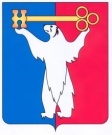 АДМИНИСТРАЦИЯ ГОРОДА НОРИЛЬСКАКРАСНОЯРСКОГО КРАЯРАСПОРЯЖЕНИЕ02.06.2015     	                              г.Норильск	                                             №  3297Об установлении условно разрешенного вида использования земельного участка и объекта капитального строительстваРассмотрев заявление ЗАО «МБИТ УРАЛ» об установлении условно разрешенного вида использования земельного участка и объекта капитального строительства «ПРС-2 «Кайеркан», антенно-мачтовое сооружение (АМС)», в соответствии с требованиями п.6 ст.37, ст.39 Градостроительного кодекса Российской Федерации, решением Норильского городского Совета депутатов от 13.05.2008 № 11-239 «Об утверждении Положения о публичных слушаниях на территории муниципального образования город Норильск», на основании п.3 ст.209 Гражданского кодекса Российской Федерации, ст.3.3 Федерального закона от 25.10.2001 № 137-ФЗ «О введении в действие Земельного кодекса Российской Федерации», учитывая, что испрашиваемый земельный участок является свободным от прав третьих лиц, параметры земельного участка позволяют возведение на нем объекта капитального строительства «ПРС-2 «Кайеркан», антенно-мачтовое сооружение (АМС)», при этом не нарушаются права и законные интересы третьих лиц и не наносится ущерб окружающей среде,1.	Испрашиваемый вид разрешенного использования земельного участка «ПРС-2 «Кайеркан», антенно-мачтовое сооружение (АМС)» соответствует виду разрешенного использования земельного участка «связь» установленному классификатором видов разрешенного использования земельных участков, утвержденным Приказом Минэкономразвития России от 01.09.2014 № 540.2.	Установить условно разрешенный вид использования земельного участка «связь», расположенного в городе Норильске, район угольного разреза № 2 рудника «Кайерканский», для строительства объекта капитального строительства «ПРС-2 «Кайеркан», антенно-мачтовое сооружение (АМС)».3.	Опубликовать настоящее распоряжение в газете «Заполярная правда» и разместить его на официальном сайте муниципального образования город Норильск.4.	Настоящее распоряжение вступает в силу с момента издания и действует в течение одного года.И.о. Руководителя Администрации города Норильска		         А.П. Митленко